Office of the Attorney General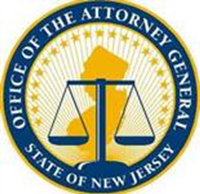 Department of Law and Public Safety 2022 Outside Counsel Diversity QuestionnaireThe Office of the Attorney General/Department of Law and Public Safety recognizes diversity and inclusion as a core value that strengthens our ability to serve the people of New Jersey.  We believe that an analysis of the participation and roles of certain groups that have historically been underrepresented in the legal profession is of particular importance to the Department. To that end we are asking the private practice law firms that we engage to complete this survey, so that we may benchmark and track information about diversity and inclusion among our outside counsel.Instructions:Applicable Period.  Except as otherwise noted, please provide information limited to your law firm’s New Jersey Based Attorneys, current as of January 01, 2022.Voluntarily Self-Reported Data Only. All categories of reporting in this survey are limited to information that has been voluntarily self-reported to your firm by your firm’s attorneys whereby they identify themselves as being within a particular demographic group (“Identify”), i.e. Gender, Race or Ethnicity categories, LGBTQIA, or having a Disability. Race/Ethnicity. For ease of reporting, the race and ethnicity categories requested in the chart below are consistent with the categories established by the United States Equal Employment Opportunity Commission for mandatory reporting by certain employers. Detailed descriptions of the relevant Race/Ethnicity categories are available via https://www.eeoc.gov/employers/eeo1survey/2007instructions.cfmLGBTQIA. The category “LGBTQIA” in the chart below refers to individuals who Identify as lesbian, gay, bisexual, transgender, queer/questioning, intersex or asexual.Disability.  The category “Disability” in the chart below refers to individuals who Identify as having a Disability. As used herein, “Disability” with respect to an individual is defined consistently with 28 CFR 35.108(a)(1)(i): “a physical or mental impairment that substantially limits one or more of the major life activities of such individual.”“New Jersey Based Attorneys” means attorneys who are based in New Jersey who have an ownership interest in and/or who are employed by your law firm.  Do not include temporary, per diem or contract attorneys in your responses. For the purposes of this definition, “based in New Jersey” means that the primary workplace location for the attorney is New Jersey, i.e. the law firm office where the attorney performs the greatest amount of work time, as compared with any other of your law firm’s offices, is located in New Jersey.Multiple Categories.  If an attorney fits more than one of the requested categories, please count such individual in all of the applicable categories.Numerical Data Responses. Please provide numerical data in response to the charts, entering “0” where the number is zero.  If the requested information is not applicable to your firm, please enter “N/A” as your response.Definitions. As used herein:“Equity Partner” means an attorney who has the title Partner, Shareholder, Member, Principal or another similar title, who has an ownership interest in the law firm.  “Non-Equity Partner” means an attorney who has the title Partner, Shareholder, Member, Principal or another similar title, who is employed by the firm but has no ownership interest in the law firm.  “Counsel” means an attorney who has the title of Counsel, Senior Counsel, Of Counsel, Special Counsel, Senior Attorney, or another similar title and is not an associate, Equity Partner or Non-Equity Partner, and who is a permanent, salaried employee of the firm and not a temporary or contract attorney.“Associate” means an attorney who has the title of Associate, Attorney, or other similar title, and is not an Equity Partner, Non-Equity Partner or Counsel.“Minority-Owned Firm” means your law firm is at least 51 percent owned, controlled, operated, and managed by an individual or individuals who are “minority group members,” as such term is defined by the National Minority Supplier Development Council (see,  http://www.nmsdc.org/mbes/what-is-an-mbe/)“Women-Owned Firm” means your law firm is at least 51 percent owned, controlled, operated, and managed by a woman or women.General Firm InformationFirm Name:Name of Head of Firm (e.g. Managing Partner, Chairperson)Person Responsible for Completion of Survey Name:Title:_Email Address:_Telephone Number:Please indicate the number of attorneys employed by your law firm on a full-time basisFirm-wide:In the US:In New Jersey: Is your law firm Minority-Owned?		  YES 	  NOIf yes, please indicate if it is certified as such?	  YES	  NOIf yes, please list the name of the certifying entity: _Is your law firm Women-Owned? 	  YES 	  NOIf yes, please indicate if it is certified as such?	  YES	  NOIf yes, please list the name of the certifying entity: Demographic InformationPlease provide the information sought in the chart below.JOB TITLERACE or ETHNICITYRACE or ETHNICITYRACE or ETHNICITYRACE or ETHNICITYRACE or ETHNICITYRACE or ETHNICITYRACE or ETHNICITYRACE or ETHNICITYRACE or ETHNICITYRACE or ETHNICITYRACE or ETHNICITYGENDERGENDERGENDERLGBTQIALGBTQIADISABILITYDISABILITYTOTALJOB TITLEHispanic or LatinoHispanic or LatinoWhiteBlack or African AmericanBlack or African AmericanAsianNative American or Alaskan NativeNative American or Alaskan NativeTwo or More RacesTwo or More RacesUnknownWomenWomenMenLGBTQIALGBTQIADISABILITYDISABILITYTOTALALL ATTORNEYS FIRM-WIDE – # of NJ Based Attorneys who held the following positions as of January 1, 2020ALL ATTORNEYS FIRM-WIDE – # of NJ Based Attorneys who held the following positions as of January 1, 2020ALL ATTORNEYS FIRM-WIDE – # of NJ Based Attorneys who held the following positions as of January 1, 2020ALL ATTORNEYS FIRM-WIDE – # of NJ Based Attorneys who held the following positions as of January 1, 2020ALL ATTORNEYS FIRM-WIDE – # of NJ Based Attorneys who held the following positions as of January 1, 2020ALL ATTORNEYS FIRM-WIDE – # of NJ Based Attorneys who held the following positions as of January 1, 2020ALL ATTORNEYS FIRM-WIDE – # of NJ Based Attorneys who held the following positions as of January 1, 2020ALL ATTORNEYS FIRM-WIDE – # of NJ Based Attorneys who held the following positions as of January 1, 2020ALL ATTORNEYS FIRM-WIDE – # of NJ Based Attorneys who held the following positions as of January 1, 2020ALL ATTORNEYS FIRM-WIDE – # of NJ Based Attorneys who held the following positions as of January 1, 2020ALL ATTORNEYS FIRM-WIDE – # of NJ Based Attorneys who held the following positions as of January 1, 2020ALL ATTORNEYS FIRM-WIDE – # of NJ Based Attorneys who held the following positions as of January 1, 2020ALL ATTORNEYS FIRM-WIDE – # of NJ Based Attorneys who held the following positions as of January 1, 2020ALL ATTORNEYS FIRM-WIDE – # of NJ Based Attorneys who held the following positions as of January 1, 2020ALL ATTORNEYS FIRM-WIDE – # of NJ Based Attorneys who held the following positions as of January 1, 2020ALL ATTORNEYS FIRM-WIDE – # of NJ Based Attorneys who held the following positions as of January 1, 2020ALL ATTORNEYS FIRM-WIDE – # of NJ Based Attorneys who held the following positions as of January 1, 2020ALL ATTORNEYS FIRM-WIDE – # of NJ Based Attorneys who held the following positions as of January 1, 2020ALL ATTORNEYS FIRM-WIDE – # of NJ Based Attorneys who held the following positions as of January 1, 2020ALL ATTORNEYS FIRM-WIDE – # of NJ Based Attorneys who held the following positions as of January 1, 2020EQUITY PARTNERSNON-EQUITY PARTNERSCOUNSEL ASSOCIATESJOB TITLERACE or ETHNICITYRACE or ETHNICITYRACE or ETHNICITYRACE or ETHNICITYRACE or ETHNICITYRACE or ETHNICITYRACE or ETHNICITYRACE or ETHNICITYRACE or ETHNICITYRACE or ETHNICITYRACE or ETHNICITYGENDERGENDERGENDERLGBTQIALGBTQIADISABILITYDISABILITYTOTALHispanic or LatinoWhiteWhiteWhiteBlack or African AmericanAsianNative American or Alaskan NativeTwo or More RacesTwo or More RacesUnknownUnknownWomenMenMenMenFIRM LEADERSHIP – # NJ Based Attorneys who served in leadership positions as of January 1, 2020FIRM LEADERSHIP – # NJ Based Attorneys who served in leadership positions as of January 1, 2020FIRM LEADERSHIP – # NJ Based Attorneys who served in leadership positions as of January 1, 2020FIRM LEADERSHIP – # NJ Based Attorneys who served in leadership positions as of January 1, 2020FIRM LEADERSHIP – # NJ Based Attorneys who served in leadership positions as of January 1, 2020FIRM LEADERSHIP – # NJ Based Attorneys who served in leadership positions as of January 1, 2020FIRM LEADERSHIP – # NJ Based Attorneys who served in leadership positions as of January 1, 2020FIRM LEADERSHIP – # NJ Based Attorneys who served in leadership positions as of January 1, 2020FIRM LEADERSHIP – # NJ Based Attorneys who served in leadership positions as of January 1, 2020FIRM LEADERSHIP – # NJ Based Attorneys who served in leadership positions as of January 1, 2020FIRM LEADERSHIP – # NJ Based Attorneys who served in leadership positions as of January 1, 2020FIRM LEADERSHIP – # NJ Based Attorneys who served in leadership positions as of January 1, 2020FIRM LEADERSHIP – # NJ Based Attorneys who served in leadership positions as of January 1, 2020FIRM LEADERSHIP – # NJ Based Attorneys who served in leadership positions as of January 1, 2020FIRM LEADERSHIP – # NJ Based Attorneys who served in leadership positions as of January 1, 2020FIRM LEADERSHIP – # NJ Based Attorneys who served in leadership positions as of January 1, 2020FIRM LEADERSHIP – # NJ Based Attorneys who served in leadership positions as of January 1, 2020FIRM LEADERSHIP – # NJ Based Attorneys who served in leadership positions as of January 1, 2020FIRM LEADERSHIP – # NJ Based Attorneys who served in leadership positions as of January 1, 2020FIRM LEADERSHIP – # NJ Based Attorneys who served in leadership positions as of January 1, 2020MANAGEMENT COMMITTEE (or top firm governing committee)ATTORNEYS IN-CHARGE OF FIRM OFFICES (for firms having multiple offices)DEPARTMENT HEADS(for firm-wide departments that include multiple practice groups and/or offices)PRACTICE GROUP LEADERS(for specialized areas of practice within larger departments)FIRM OFFICE LEADERS(local departmental or practice group)FIRM-WIDE COMMITTEE HEAD(top-most committee leadership role)PARTNER COMMITTEE(decides entry to partnership)COMPENSATION COMMITTEE(decides attorney compensation)HIRINGPARTNER(S)(final decision-making authority for new attorney hiring)JOB TITLERACE or ETHNICITYRACE or ETHNICITYRACE or ETHNICITYRACE or ETHNICITYRACE or ETHNICITYRACE or ETHNICITYRACE or ETHNICITYRACE or ETHNICITYRACE or ETHNICITYRACE or ETHNICITYRACE or ETHNICITYGENDERGENDERGENDERLGBTQIALGBTQIADISABILITYDISABILITYTOTALJOB TITLEHispanic or LatinoHispanic or LatinoWhiteBlack or African AmericanBlack or African AmericanAsianNative American or Alaskan NativeNative American or Alaskan NativeTwo or More RacesTwo or More RacesUnknownWomenWomenMenLGBTQIALGBTQIADISABILITYDISABILITYTOTALPROMOTIONS – # of NJ Based Attorneys who were promoted during the 1-year period ending January 1, 2020PROMOTIONS – # of NJ Based Attorneys who were promoted during the 1-year period ending January 1, 2020PROMOTIONS – # of NJ Based Attorneys who were promoted during the 1-year period ending January 1, 2020PROMOTIONS – # of NJ Based Attorneys who were promoted during the 1-year period ending January 1, 2020PROMOTIONS – # of NJ Based Attorneys who were promoted during the 1-year period ending January 1, 2020PROMOTIONS – # of NJ Based Attorneys who were promoted during the 1-year period ending January 1, 2020PROMOTIONS – # of NJ Based Attorneys who were promoted during the 1-year period ending January 1, 2020PROMOTIONS – # of NJ Based Attorneys who were promoted during the 1-year period ending January 1, 2020PROMOTIONS – # of NJ Based Attorneys who were promoted during the 1-year period ending January 1, 2020PROMOTIONS – # of NJ Based Attorneys who were promoted during the 1-year period ending January 1, 2020PROMOTIONS – # of NJ Based Attorneys who were promoted during the 1-year period ending January 1, 2020PROMOTIONS – # of NJ Based Attorneys who were promoted during the 1-year period ending January 1, 2020PROMOTIONS – # of NJ Based Attorneys who were promoted during the 1-year period ending January 1, 2020PROMOTIONS – # of NJ Based Attorneys who were promoted during the 1-year period ending January 1, 2020PROMOTIONS – # of NJ Based Attorneys who were promoted during the 1-year period ending January 1, 2020PROMOTIONS – # of NJ Based Attorneys who were promoted during the 1-year period ending January 1, 2020PROMOTIONS – # of NJ Based Attorneys who were promoted during the 1-year period ending January 1, 2020PROMOTIONS – # of NJ Based Attorneys who were promoted during the 1-year period ending January 1, 2020PROMOTIONS – # of NJ Based Attorneys who were promoted during the 1-year period ending January 1, 2020PROMOTIONS – # of NJ Based Attorneys who were promoted during the 1-year period ending January 1, 2020ASSOCIATE TO EQUITY PARTNERASSOCIATE TO NON-EQUITY PARTNERASSOCIATE TO COUNSELCOUNSEL TO EQUITY PARTNERCOUNSEL TO NON-EQUITY PARNTERATTRITION – # of NJ Based Attorneys who left the firm (whether voluntarily or otherwise) during the 1-year period ending January 1, 2020ATTRITION – # of NJ Based Attorneys who left the firm (whether voluntarily or otherwise) during the 1-year period ending January 1, 2020ATTRITION – # of NJ Based Attorneys who left the firm (whether voluntarily or otherwise) during the 1-year period ending January 1, 2020ATTRITION – # of NJ Based Attorneys who left the firm (whether voluntarily or otherwise) during the 1-year period ending January 1, 2020ATTRITION – # of NJ Based Attorneys who left the firm (whether voluntarily or otherwise) during the 1-year period ending January 1, 2020ATTRITION – # of NJ Based Attorneys who left the firm (whether voluntarily or otherwise) during the 1-year period ending January 1, 2020ATTRITION – # of NJ Based Attorneys who left the firm (whether voluntarily or otherwise) during the 1-year period ending January 1, 2020ATTRITION – # of NJ Based Attorneys who left the firm (whether voluntarily or otherwise) during the 1-year period ending January 1, 2020ATTRITION – # of NJ Based Attorneys who left the firm (whether voluntarily or otherwise) during the 1-year period ending January 1, 2020ATTRITION – # of NJ Based Attorneys who left the firm (whether voluntarily or otherwise) during the 1-year period ending January 1, 2020ATTRITION – # of NJ Based Attorneys who left the firm (whether voluntarily or otherwise) during the 1-year period ending January 1, 2020ATTRITION – # of NJ Based Attorneys who left the firm (whether voluntarily or otherwise) during the 1-year period ending January 1, 2020ATTRITION – # of NJ Based Attorneys who left the firm (whether voluntarily or otherwise) during the 1-year period ending January 1, 2020ATTRITION – # of NJ Based Attorneys who left the firm (whether voluntarily or otherwise) during the 1-year period ending January 1, 2020ATTRITION – # of NJ Based Attorneys who left the firm (whether voluntarily or otherwise) during the 1-year period ending January 1, 2020ATTRITION – # of NJ Based Attorneys who left the firm (whether voluntarily or otherwise) during the 1-year period ending January 1, 2020ATTRITION – # of NJ Based Attorneys who left the firm (whether voluntarily or otherwise) during the 1-year period ending January 1, 2020ATTRITION – # of NJ Based Attorneys who left the firm (whether voluntarily or otherwise) during the 1-year period ending January 1, 2020ATTRITION – # of NJ Based Attorneys who left the firm (whether voluntarily or otherwise) during the 1-year period ending January 1, 2020ATTRITION – # of NJ Based Attorneys who left the firm (whether voluntarily or otherwise) during the 1-year period ending January 1, 2020EQUITY PARTNERSNON-EQUITY PARTNERSCOUNSELASSOCIATESNEW HIRES – # of NJ Based Attorneys who were hired by the firm during the 1-year period ending January 1, 2020NEW HIRES – # of NJ Based Attorneys who were hired by the firm during the 1-year period ending January 1, 2020NEW HIRES – # of NJ Based Attorneys who were hired by the firm during the 1-year period ending January 1, 2020NEW HIRES – # of NJ Based Attorneys who were hired by the firm during the 1-year period ending January 1, 2020NEW HIRES – # of NJ Based Attorneys who were hired by the firm during the 1-year period ending January 1, 2020NEW HIRES – # of NJ Based Attorneys who were hired by the firm during the 1-year period ending January 1, 2020NEW HIRES – # of NJ Based Attorneys who were hired by the firm during the 1-year period ending January 1, 2020NEW HIRES – # of NJ Based Attorneys who were hired by the firm during the 1-year period ending January 1, 2020NEW HIRES – # of NJ Based Attorneys who were hired by the firm during the 1-year period ending January 1, 2020NEW HIRES – # of NJ Based Attorneys who were hired by the firm during the 1-year period ending January 1, 2020NEW HIRES – # of NJ Based Attorneys who were hired by the firm during the 1-year period ending January 1, 2020NEW HIRES – # of NJ Based Attorneys who were hired by the firm during the 1-year period ending January 1, 2020NEW HIRES – # of NJ Based Attorneys who were hired by the firm during the 1-year period ending January 1, 2020NEW HIRES – # of NJ Based Attorneys who were hired by the firm during the 1-year period ending January 1, 2020NEW HIRES – # of NJ Based Attorneys who were hired by the firm during the 1-year period ending January 1, 2020NEW HIRES – # of NJ Based Attorneys who were hired by the firm during the 1-year period ending January 1, 2020NEW HIRES – # of NJ Based Attorneys who were hired by the firm during the 1-year period ending January 1, 2020NEW HIRES – # of NJ Based Attorneys who were hired by the firm during the 1-year period ending January 1, 2020NEW HIRES – # of NJ Based Attorneys who were hired by the firm during the 1-year period ending January 1, 2020NEW HIRES – # of NJ Based Attorneys who were hired by the firm during the 1-year period ending January 1, 2020EQUITY PARTNERSNON-EQUITY PARTNERSCOUNSELASSOCIATESPART TIME ATTORNEYS – # of NJ Based Attorneys who regularly worked on a part-time schedule during the 1-year period ending January 1, 2020PART TIME ATTORNEYS – # of NJ Based Attorneys who regularly worked on a part-time schedule during the 1-year period ending January 1, 2020PART TIME ATTORNEYS – # of NJ Based Attorneys who regularly worked on a part-time schedule during the 1-year period ending January 1, 2020PART TIME ATTORNEYS – # of NJ Based Attorneys who regularly worked on a part-time schedule during the 1-year period ending January 1, 2020PART TIME ATTORNEYS – # of NJ Based Attorneys who regularly worked on a part-time schedule during the 1-year period ending January 1, 2020PART TIME ATTORNEYS – # of NJ Based Attorneys who regularly worked on a part-time schedule during the 1-year period ending January 1, 2020PART TIME ATTORNEYS – # of NJ Based Attorneys who regularly worked on a part-time schedule during the 1-year period ending January 1, 2020PART TIME ATTORNEYS – # of NJ Based Attorneys who regularly worked on a part-time schedule during the 1-year period ending January 1, 2020PART TIME ATTORNEYS – # of NJ Based Attorneys who regularly worked on a part-time schedule during the 1-year period ending January 1, 2020PART TIME ATTORNEYS – # of NJ Based Attorneys who regularly worked on a part-time schedule during the 1-year period ending January 1, 2020PART TIME ATTORNEYS – # of NJ Based Attorneys who regularly worked on a part-time schedule during the 1-year period ending January 1, 2020PART TIME ATTORNEYS – # of NJ Based Attorneys who regularly worked on a part-time schedule during the 1-year period ending January 1, 2020PART TIME ATTORNEYS – # of NJ Based Attorneys who regularly worked on a part-time schedule during the 1-year period ending January 1, 2020PART TIME ATTORNEYS – # of NJ Based Attorneys who regularly worked on a part-time schedule during the 1-year period ending January 1, 2020PART TIME ATTORNEYS – # of NJ Based Attorneys who regularly worked on a part-time schedule during the 1-year period ending January 1, 2020PART TIME ATTORNEYS – # of NJ Based Attorneys who regularly worked on a part-time schedule during the 1-year period ending January 1, 2020PART TIME ATTORNEYS – # of NJ Based Attorneys who regularly worked on a part-time schedule during the 1-year period ending January 1, 2020PART TIME ATTORNEYS – # of NJ Based Attorneys who regularly worked on a part-time schedule during the 1-year period ending January 1, 2020PART TIME ATTORNEYS – # of NJ Based Attorneys who regularly worked on a part-time schedule during the 1-year period ending January 1, 2020PART TIME ATTORNEYS – # of NJ Based Attorneys who regularly worked on a part-time schedule during the 1-year period ending January 1, 2020EQUITY PARTNERSNON-EQUITY PARTNERSCOUNSELASSOCIATES